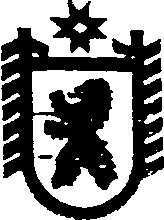 Республика КарелияСовет Кондопожского городского поселенияРЕШЕНИЕот                  2019 года 			                            заседание  IV созыва  Об обращении к Главе Республики КарелияРассмотрев обращение к Главе Республики Карелия по вопросу установления для Кондопожского городского поселения, с 01.07.2020 года предельного индекса изменения размера вносимой гражданами платы за коммунальные услуги в размере 8 %, превышающий установленный индекс по Республике Карелия более чем на величину отклонения для Республики Карелия (далее - обращение), Совет Кондопожского городского поселения решил:1. Принять текст обращения в соответствии с приложением к настоящему решению.2. Направить обращение Главе Республики Карелия Парфенчикову А.О.Глава Кондопожского городского  поселения                                                                    Д.А.Зацепин											Приложение К решению Совета Кондопожского  городского поселения Обращение Уважаемый Артур Олегович!Совет депутатов Кондопожского городского поселения,  в соответствии с пунктом 47 раздела 4 Основ формирования индексов изменения размера платы граждан за коммунальные услуги в Российской Федерации, утвержденных Постановлением Правительства РФ от 30 апреля 2014 года №400, обращается к Вам с инициативой об установлении для Кондопожского городского поселения с 01.07.2020 года предельного (максимального) индекса изменения размера вносимой гражданами платы за коммунальные услуги в размере 8  %, превышающего установленный индекс по Республике Карелия более чем на установленную величину отклонения. Одним из оснований для установления по муниципальному образованию предельных индексов, превышающих индекс по субъекту Российской Федерации более чем на величину отклонения по субъекту Российской Федерации, может являться реализация утвержденных инвестиционных и производственных программ, направленных на повышение надежности и качества оказываемых населению коммунальных услуг и установление экономически обоснованных тарифов на ресурсы, приобретаемые в целях оказания коммунальных услуг (п.46 Основ формирования). В Кондопожском городском поселении, а также в сельских поселениях Кондопожского муниципального района существуют две такие программы:Инвестиционная программа в сфере теплоснабжения на 2016-2022 годы (утверждена Приказом Министерства строительства, жилищно-коммунального хозяйства и энергетики Республики Карелия от 29.10.2015 г. №247 с учетом внесенных изменений приказом Министерства строительства, жилищно-коммунального хозяйства и энергетики Республики Карелия от28.06.2019 г. №183), расходы на реализацию которой в прогнозных ценах с учетом НДС составляют 84 667,2 тыс. руб., в т. ч. на 2020 год –5 137 тыс. руб.  Инвестиционная программа в сфере холодного водоснабжения на 2017-2021  годы (утверждена Приказом Министерства строительства, жилищно-коммунального хозяйства и энергетики Республики Карелия от 30.11.2016 г. № 247 с учетом внесенных изменений приказом Министерства строительства, жилищно-коммунального хозяйства и энергетики Республики Карелия от 25.10.2017 г.  № 295), реализация мероприятий которой приводит к повышению надежности систем водоснабжения и улучшения качества холодной воды до показателей, предусмотренных СанПиН и ГОСТ на территории сельских поселений (п.Гирвас, с.Янишполе, д.Юркостров). В мероприятия программы в 2017 году включены расходы на разработку проектно-сметной документации по реконструкции существующей станции очистки воды в городе Кондопога. В настоящее время в эту программу вносятся изменения в части увеличения   сроков реализации инвестиционной программы до 2025г, а также в рамках исполнения пункта 5.3. Протокола оперативного совещания при первом заместителе Главы Республики Карелия – Премьер-министре правительства Республики Карелия от 01 апреля 2019 года № 90-АЧ, включение на  2020 год  мероприятий по разработке проектной документации,  в том числе проведение государственной экспертизы, на весь комплекс работ по реконструкции водопроводных очистных сооружений г. Кондопога  .С учетом прогнозного роста тарифов на электроэнергию (с 01 июля 2020 года–5,0%), природный газ  (с 01 июля 2020 года   –3,0 %),  тарифа на водоотведение (с 01 июля 2020 года  - 4,0 %), определенного  исходя из  основных параметров прогноза социально-экономического развития Российской Федерации на 2020 год и на плановый период 2021 и 2022 годов,  предварительного расчета тарифов на тепловую энергию и холодное водоснабжение (с 01 июля  2020 –7,3 % и 26,2 % соответственно) рост совокупной платы граждан за коммунальные услуги с 1 июля 2020 года составит для Кондопожского городского поселения 8,0% (см. Приложение «Динамика изменения тарифов  на коммунальные услуги в 2018-2019 гг. и прогноз на 2020  г.).Учитывая вышеизложенное, просим Вас установить предельный индекс изменения размера вносимой гражданами платы за коммунальные услуги с 01.07.2020 года  для Кондопожского городского поселения в размере 8,0 %, превышающего установленный индекс по Республике Карелия более, чем на величину отклонения для Республики Карелия.